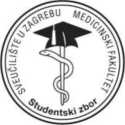 Studentski zborMedicinski fakultet Sveučilišta u Zagrebu Šalata 3, 10 000 ZagrebU Zagrebu, 9. ožujka 2023.Na temelju članka 15. stavka 6. Zakona o Studentskom zboru i drugim studentskim organizacijama (NN 77/2007) te Odluke o raspisivanju izbora za Studentski zbor Sveučilišta u Zagrebu i studentske zborove sastavnica donesene 14. veljače 2023. Studentski zbor Medicinskog fakulteta Sveučilišta u Zagrebu donio jeO PROVOĐENJU IZBORA ZA STUDENTSKI ZBOR MEDICINSKOG
FAKULTETA SVEUČILIŠTA U ZAGREBUIzbori za Studentski zbor Medicinskog fakulteta Sveučilišta u Zagrebu u akademskoj godini 2020./2021. održat će se u srijedu, 29. ožujka 2023. i četvrtak 30. ožujka 2023. godine u prostorijama Središnje medicinske knjižnice (prostor za učenje) Medicinskog fakulteta Sveučilišta u Zagrebu, Šalata 3, Zagreb.II.Trajanje glasovanja određuje se svaki dan u vremenu od 8 do 20 sati.   III.Kandidature se dostavljaju Izbornom povjerenstvu putem Urudžbenog zapisnika Medicinskog fakulteta Sveučilišta u Zagrebu, Šalata 3, 10 000 Zagreb. Rok za podnošenje kandidatura je zaključno s 17. ožujka 2023.ODLUKUI. IV.Ova odluka stupa na snagu danom njezina donošenja.Studentski zbor Medicinskog fakulteta, Šalata 3, e-mail: studentski.zbor@mefhr.orgPredsjednica Studentskog zbora Medicinskog fakulteta Sveučilišta u Zagrebu:Marina DasovićMarina Dasović